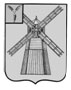 АДМИНИСТРАЦИЯ ПИТЕРСКОГО МУНИЦИПАЛЬНОГО РАЙОНА САРАТОВСКОЙ ОБЛАСТИП О С Т А Н О В Л Е Н И Еот 30 августа 2017 года  №277 с. ПитеркаО внесении изменения в постановление администрации Питерского муниципальногорайона от 16 апреля 2013 года №205 В соответствии с Законом Саратовской области от 4 мая 2009 года  №41-ЗСО «Об административных комиссиях и наделении органов местного самоуправления государственными полномочиями по образованию и обеспечению деятельности административных комиссий, определению перечня должностных лиц, уполномоченных составлять протоколы об административных правонарушениях»,  руководствуясь Уставом Питерского муниципального района Саратовской области, администрация муниципального района ПОСТАНОВЛЯЕТ:1. Внести в постановление администрации муниципального района от 16 апреля 2013 года №205 «Об определении перечня должностных лиц органов местного самоуправления Питерского муниципального района, уполномоченных составлять протоколы об административных правонарушениях» (с изменениями от 26 марта 2014 года №122, от 22 мая 2014 года №228, от 16 марта 2015 года №114, от 06 августа 2015 года №364, от 22 декабря 2015 года №552, от 24 июня 2016 года №258, от 24 марта 2017 года №95) изложив его в новой редакции согласно приложению.2. Настоящее постановление вступает в силу с момента опубликования на официальном сайте администрации муниципального района.3. Контроль за исполнением настоящего постановления возложить на первого заместителя главы администрации Питерского муниципального района Чиженькова О.Е.Глава муниципального района                                                        С.И. ЕгоровПриложение к постановлению администрации муниципального района от 30 августа 2017 года №277«Приложение к постановлению администрации муниципального района от 16 апреля 2013 года №205ПЕРЕЧЕНЬдолжностных лиц администрации Питерского муниципального района, уполномоченных составлять протоколы об административных правонарушениях, предусмотренных статьями 1.1-1.10, 2.1-2.3, 3.1, 4.1-4.4, 7.1, частями 2, 4 статьи 7.4, 8.2, 8.3, 9.2 Закона Саратовской области от 29 июля 2009 года № 104 ЗСО « Об административных правонарушениях на территории Саратовской области»ВЕРНО: управляющий делами администрации               муниципального района                                                В.В. Кунавина№п/пДолжностное лицоСтатья Закона Саратовской области от 29.07.2009 №104-ЗСО «Об Административных правонарушениях на территории Саратовской области по которым составляются протоколы1.Начальник отдела специальных работ администрации Питерского муниципального районаСтатьи 1.1,1.3,1.4,1.5,1.10,2.Специалист первой категории по делам архитектуры и капитального строительства администрации Питерского муниципального районаСтатьи 1.6,1.7,1.8,1.9, 4.1-4.4, 8.2, 8.3,3.Начальник отдела по делам архитектуры капитального строительства администрации Питерского муниципального районаСтатьи  7.1, частями 2, 4 статьи 7.4,4.Главный специалист по опеке и попечительству несовершеннолетнего населения администрации Питерского муниципального районаСтатьи  2.1, 2.2, 2.3.5.Главный специалист комитета по экономике управлению  имуществом и закупкам администрации Питерского муниципального районаСтатьи 1.2,1.7,3.1.6.Начальник отдела по земельно -правовым и имущественным отношениям администрации Питерского муниципального района          Статьи 9.2            »